Vývoj jazzu – pokračování:V 19. st. se v kabaretech (i v minstrelských představeních) hrály klavírní skladby černošského skladatele Scotta Joplina, říká se jim ragtimy = levá ruka drží pravidelný rytmus a pravá ho melodicky „drobí“. (Poslech je v příspěvku na webu).V USA se jazzová hudba vyvíjela hlavně ve 2 městech – Chicago a New Orleans, černošští hudebníci hráli na ulicích.Klasický jazz vznikl po 1. sv. válce = 20.léta 20. st. Jeho podstatou je improvizace = hudebníci měli v notách jen zákl. melodii, vše ostatní bylo na nich, na jejich profesionalitě. Mezi hl. nástroje patřily: trubky, pozouny, saxofon (nejml. dech. dřevěný! hud. nástroj, vynalezl ho Adolf Sax), klarinet, bicí, piano.Hl. zpěvákem a trumpetistou byl Louis Armstrong (1901-1971). V roce 1965 navštívil i Československo.  (Videa jsou v příspěvku) 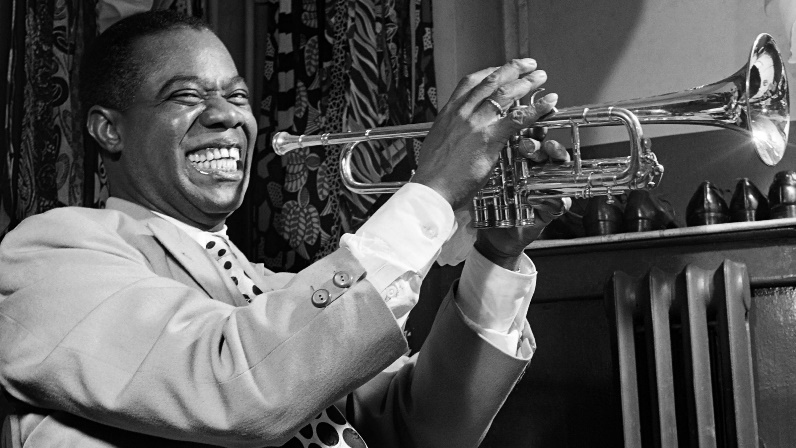 